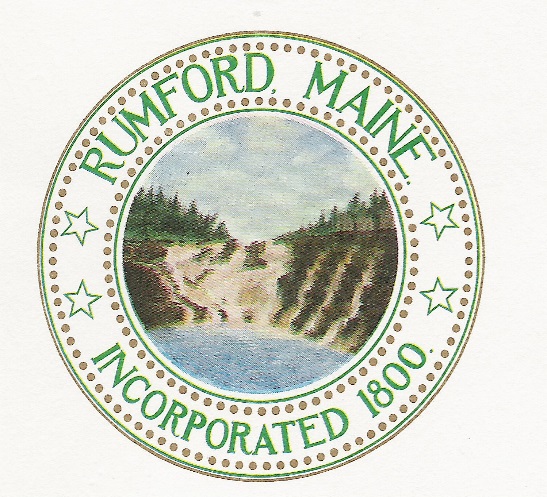 Code Enforcement OfficeTELEPHONE 364-4576 # 220August 30, 2022TOWN OF RUMFORD PUBLIC NOTICENotice is hereby given that the Planning Board will hold a Public Hearing September 7, 2022 at 5:00 p.m., in the conference room of the Municipal Building on the following:New fire station project on Falmouth StreetKenneth MacFawnPlanning Board Chairman